AYUNTAMIENTODEGUMIEL DE MERCADOANUNCIOSE VAN A PASAR AL COBRO LOS RECIBOS DE AGUA Y BASURAS CORRESPONDIENTES AL EJERCICIO 2017.TODAS AQUELLAS PERSONAS QUE NO TENGAN DOMICILIADO EL CITADO RECIBO, PUEDEN PASAR POR LA OFICINA MUNICIPAL PARA RECOGERLE.EL PERIODO DE PAGO EN VOLUNTARIA comienza EL 2 de Marzo de 2.017 al 4 de Mayo de 2.020, INCLUSIVE.Para evitar problemas y recargos se recomienda a los contribuyentes la domiciliación bancaria.Lo que se hace público para general conocimiento.GUMIEL DE MERCADO, a  28 de Febrero de 2.020.EL   ALCALDE,                                          Fdo. Pedro Gómez Marino.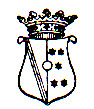 